June 26, 2022 Thirteenth Sunday In Ordinary TimeSign-up schedule for proclaimers for the month of July weekends is at the back of the church.  Please sign up for a mass you will be attending.Weekday masses Tuesday, June 28th Mass at St. Andre’s School @ 9:00 a.m. No weekday masses June 29th – July 1stWeekend Mass TimesSaturday 5:00 p.m.  (English)  Sunday 9:00 a.m. (bilingual)  11:00 a.m. (English)NO ADORATION in July & AugustCheck out our website www.saintvitalparish.com  and check it regularly as there will be no weekly bulletins during the months of July and August! Parish office is closed Canada Day – July 1st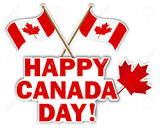 Thank you to everyone who purchased tickets for the St. Vital CWL Father’s Day Raffle. Your support is greatly appreciated!
The winners are:
1st prize: Auto package: Isabelle Royer
2nd prize: Golf package: Barbara Baker
3rd prize: Party  package: Giovana Jackson
Congratulations to all our winners!Our Lady of the Hill Knights of Columbus will be selling Sobey and No Frills gift cards after all masses on the weekend.  K of C Food Bank DriveK of C Food DriveThe Knights of Columbus will hold its monthly food drive in support of the Leduc Food Bank the weekend of June 25-26.  Please drop your donation in the bin in the Church vestibule. Thanks to all the Parishioners who have been supporting this effort over the months.  The needy of Leduc County thank you as well.Mass IntentionsSunday, June 26th (11:00 a.m.)  † Ladislas RodrigueSaturday, July 2nd – SI Madeleine BerubeSunday, July 3rd – SI Mark ClarkeTuesday, July 5th – SI MacDonald grandchildrenSaturday, July 9th – † Bernadette Carrera LoweSunday, July 24th – † Ladislas Rodrigue† = Repose of the Soul   SI = Special Intention Prayer for Ukraine
O God of love, we pray for the people of Ukraine,
the frail and the elderly,
the women and children who are left alone,
grieving families with loved ones who have fallen,
and the multitudes who have lost everything. O God of peace, how we long that violence will cease,
that the machines of war,
will be transformed into implements of peace.
Be with the leaders of this world,
that their decisions will be keenly oriented
towards a just and lasting peace.O God of compassion, open our hearts,
to care for the refugees who may come to our shores
and the needy stranger in our midst.
For Christ’s sake. Amen.
Scent Free Makes Sense We would like the parish to be sensitive to folks with allergies and refrain from wearing perfume and aftershave at Mass. Thank you in advance for your consideration.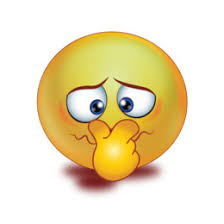 The Foundation needs golfers, join us today,The Annual Newman Golf Classic will celebrate its 30th Anniversary this summer and we want you to be part of it. We invite you to combine your love of the game with your love of the Lord, and join us on Monday, July 11 at the spectacular Blackhawk Golf Club for this highly anticipated event. For more information and to review registration form or sponsorship matrix to find the sponsorship opportunity that is right for you, please visit www.caedm.ca/golf or contact Anna Jaremko at golf@caedm.ca 780-952-6437SKARO SHRINE ANNUAL PILGRIMAGE On the evening of August 14, 2022, the 104th Annual Skaro Pilgrimage will be held at the Grotto in Skaro. This year’s pilgrimage begins with confessions from 6:30 - 7:30 pm followed by the praying of the rosary. Vespers will then be sung in Polish, the mother tongue of the settlers who built the stone grotto in 1919, followed by Mass at the grotto (in English). Following Mass, the candlelight procession of the Blessed Sacrament and Benediction will conclude the evening. On Monday, August 15 at 10:00 am there will be a special Mass with the Sacrament of the Sick. The Blessed Sacrament Procession with lit candles will follow the Blessing of the religious articles. Pilgrims are asked to bring their own chair and food if needed. Lunch for purchase will be available at the Vigil on August 14. Skaro Shrine is 80 km northeast of Edmonton, at the intersection of Highway 45 and Secondary 831.CATHOLIC YOUTH CAMPSCamp Ministry in the Catholic Archdiocese of Edmonton has a rich history. Many young people have built lasting friendships and experienced the truth, beauty, and goodness of the Catholic faith at one of our camps. We’re so excited to announce that in 2022, a team of youth & camp ministry veterans (including Mike Landry, Jeannette Manser, and Peter van Kampen) will be hosting Catholic Youth Camps at the beautiful Camp Oselia on Wabamun Lake. We’re preparing three weeks jam-packed with epic games, sports, swimming, laughter, great food, learning about the faith, and prayer... all done while spending time in the beauty of God's creation. Join us for:Savio Week (youth entering grades 10-12 in September) Monday, July 25 – Friday,  July 29, 2022Encounter Week (youth entering grades 4-6 in September) Monday, August 1 – Friday, August 5, 2022Our Lady of Victory Week (youth entering grades 7-9 in September) Monday, August 22 – Friday, August 26, 2022Camp Oselia is located on the North shore of Wabamun Lake - you simply head west out of Edmonton Highway 16, turn south on Range Road 53, and you're there. The cost for a week of camp this year is $295 per camper per week. Grade 10-12 students will also have an opportunity to volunteer as a junior counselor for one of the other weeks in the summer. For more information on our camps program, please visit https://www.caedm.ca/camps.Prayer for VocationsLord Jesus, you have given us a great exampleof loving service by healing the sick, feeding the hungry and forgiving sinners.Show us how to follow your example in our own livesand continue to provide devoted priests, religious, and consecrated laityto lead the way in responding to the pastoral needs of all your people.AmenPapal Visit one month away.  Volunteer today!Volunteering for Pope Francis’ pastoral visit to Canada can be of enormous personal, social and spiritual benefit. If you are 18 or older and willing to share your time and talents, organizers are seeking many volunteers for innumerable tasks during the papal visit, from greeting and directing pilgrims, to providing translation services, aiding guests with special needs and performing a variety of other roles. If you are under 18, you are welcome to apply to volunteer if accompanied by a parent or guardian.For more information, please visit papalvisit.ca. The site includes an online form for people to register as volunteers.For those who wish to register by telephone instead of using a computer, an office will be opened to call starting Monday, June 26th from 9 a.m.– 8 p.m. through Thursday, and 9 a.m.– 3 p.m. Friday and Saturday. The phone number will be 780-469-1010, Option 3. Yesterday, the Catholic Bishops of Canada announced the program for Pope Francis’ visit to Canada on July 24 - 29. The announcement details events that will take place in and around Edmonton.There will be two large events at Indigenous Sites:Maskwacis, July 25th, and Lac Ste. Anne, July 26th – as well as anOpen-air Mass at Commonwealth Stadium, and a Private event will take place at Sacred Heart Church of the First Peoples.This is a wonderful opportunity for Catholics to volunteer for the events taking place in the Edmonton Area. This is an especially opportune time for everyone to engage or re-engage with the local Catholic Church, to see His Holiness Pope Francis in person, and to come out of their ‘covid cocoons’ from the last few years.   We hope that you will #walktogether with our Indigenous brothers and sisters by joining in this lifetime opportunity to be part of healing our country’s history.POPE FRANCIS VISIT TO CANADAThere will be two pew collections within the Archdiocese of Edmonton to help with these costs. The first took place on June 18-19, prior to National Indigenous Peoples Day on June 21. The second collection will be July 23-24. Pope Francis arrives in Canada on July 24.Donations may be made:Online through Canada Helps at https://bit.ly/2022PapalVisit By cheque to the Archdiocese of Edmonton, duly marked “Papal Visit.”Special Marked Envelopes at the back of the church  We thank you in advance for supporting this historic visit of Pope Francis to Canada SHOP LOCAL, ACT SOCIAL The Summer Market at Gianna Centre (9040 - 95 Avenue NW, Edmonton) is a social enterprise in support of Gianna “Market Moms”. The market runs every Thursday from 10:00 am - 3:00 pm during the summer, weather permitting. You will find fresh vegetables grown in the Gianna Garden, beverages, frozen treats, baking, flowers, items made by the mothers, baby clothing and more. The Market at Gianna is run by the Gianna Centre’s mothers as a new program that offers a supplemental income, professional skill, and community for a “Hands up, not a hand out”.Stewardship Corner 13th Sunday in Ordinary Time June 25/26, 2022 Today’s Gospel reveals to us the beginning of Jesus’ journey to Jerusalem. We will journey with Jesus for many Sundays to come, and along the way He will teach us about the demands of discipleship. His instructions may seem harsh and unreasonable to our ears. His response to legitimate requests to postpone the journey reminds us that there are always justifiable excuses to defer the journey or put off the responsibilities of discipleship. Other important matters compete for our attention. Some of us must make heartwrenching choices, but there is urgency about Jesus’ mission to bring forth God’s kingdom. His demand is that we proclaim the Kingdom of God now. Is this our first priority, or do we have other priorities?Prayer to end the School YearGod of wisdom,We thank you for all the gifts you have given usThroughout the school year.We praise you for giving us life,For saving us in Christ,And for choosing us to be your people,As we come to the end of this school yearWe voice our gratitudeFor the good things you have done for us,And we praise you for all you sharedIn the work the school.We ask you to bless them in your loveAnd give them refreshment and peace.We praise you GodThrough Jesus Christ, our Lord,Who lives and reigns forever and ever.Amen1st Reconciliation & 1st Communion Who: Baptized students grade 2+Where: St. Vital parish hallRegistration fee?: $70When:Parent Information Night: October 12, 2022 @ 6:30pm1st Reconciliation Classes: October 26, 2022 & November 23, 2022 @ 6:30pm1st Reconciliation Retreat: December 3, 2022 @ 9:00am1st Reconciliation Celebration: December 7, 2022 @ 6:00pm1st Communion Classes: January 11, 2023 & February 1, 2023 @ 6:30pm1st Communion retreat: February 11, 2023 @ 9:00am1st Communion celebration: February 14, 2023 @ 6:30pm